Nauka zdalnaucznia a przepisy BHP Każdy uczeńpobierający naukę zdalnie powinien zadbać we własnym zakresie o swoje stanowisko pracy, uwzględniając jego ergonomiczne aspekty, które zminimalizują ryzyko wystąpienia dolegliwości kręgosłupa, wzroku, kończyn. Organizując  stanowisko pracy z komputerem stacjonarnym uczeń  powinien zadbać o swoje stanowisko do nauki tak jak przedstawiono na rys.1.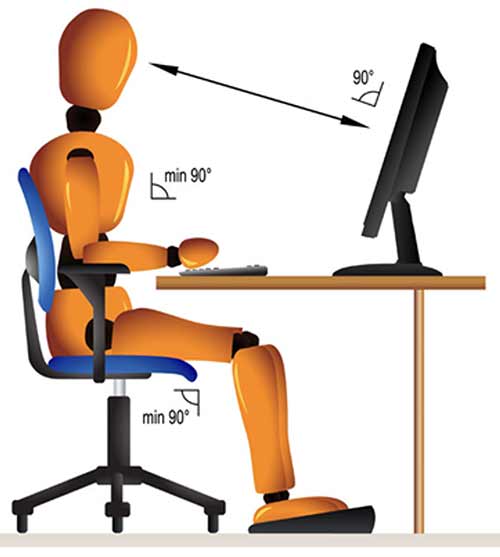 Właściwą organizację stanowiska komputerowego do nauki możesz znaleźć także tutaj:https://www.youtube.com/watch?v=ZLwIP8cBaWAUwaga !Jeśli do nauki uczeń wykorzystuje laptopa lub tablet to powinien go ustawić na podstawce w celu podniesienia jego wysokości i ustawienia kąta ok 30-45° nachylenia ekranu (co zapobiega nadmiernemu pochylaniu się).Do dłuższej pracy z tabletem i laptopem zaleca korzystać się z dołączanej klawiatury i myszki.Organizacja czasu pracy Przerwy międzylekcyjnepowinny być przeznaczone na intensywne ruchowo czynności, lub ćwiczenia gimnastyczne, które możesz zobaczyć tutaj: https://www.youtube.com/watch?v=RkfwYQhsAeQJest to też czas na odpoczynek dla oczu. Przydatna może być zasada 20-20-20, zgodnie z którą co 20 minut przez 20 sekund należy patrzeć na punkt odległy o co najmniej 6 m, najlepiej na zieleń za oknem. Przydatne mogą być także ćwiczenia dla oczu: należy spojrzeć kolejno: w górę, potem w dół, w lewo i w prawo, w górny lewy róg monitora i w jego górny prawy róg, w dolny lewy róg i w dolny prawy róg, a następnie narysować oczami koła – raz w jedną, raz w drugą stronę.Źródła:https://www.ciop.pl